Name______________________________________________________		Period_____________		Date__________________The Pearl Chapter 5 TimelineAs you read chapter 5 of The Pearl, write the main actions beneath each picture. p. 58-59p. 60-61p.62-64p. 65-67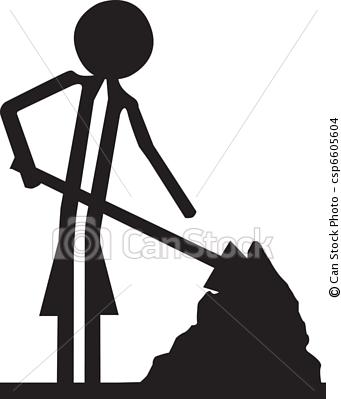     v. 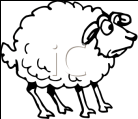 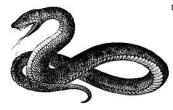 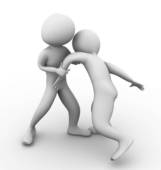 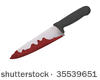 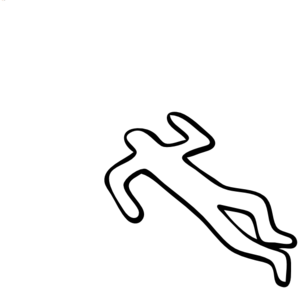 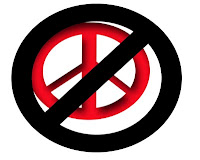 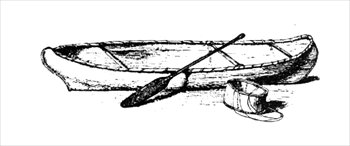 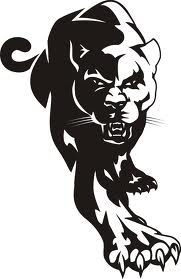 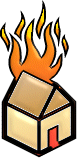 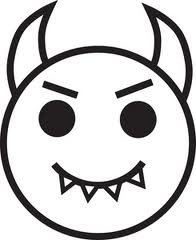 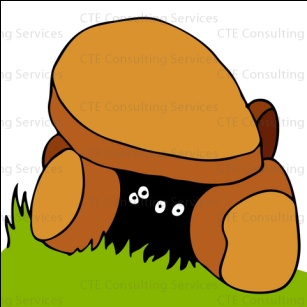 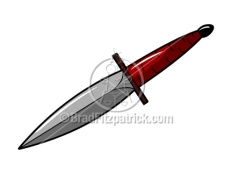 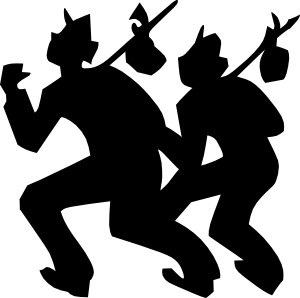 